APSTIPRINĀTSSiguldas novada pašvaldībasIepirkuma komisijas sēdē2018.gada 13.februārī(protokols Nr.03)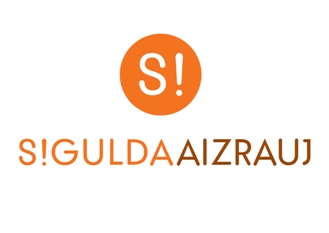 IEPIRKUMA(pamatojoties uz Publisko iepirkumu likuma 9.pantu)„Siguldas novada pašvaldībā un tās iestādēs veiktās personas datu apstrādes atbilstības novērtējums Eiropas Parlamenta un Padomes Regulas (ES) 2016/679 (2016. gada 27. aprīlis) „Par fizisku personu aizsardzību attiecībā uz personas datu apstrādi un šādu datu brīvu apriti un ar ko atceļ Direktīvu 95/46/EK (Vispārīgā datu aizsardzības regula)” prasībām”(identifikācijas Nr. SNP 2018/03)NOLIKUMSSiguldas novads	20181. Vispārīgā informācija1.1. Iepirkuma identifikācijas numurs SNP 2018/031.2. Pasūtītājs         	1.2.1.	Siguldas novada pašvaldība      	Pasūtītāja rekvizīti:				Darba laiki:Pils iela 16, Siguldā				Pirmdiena	8:00 – 13:00 14:00 – 18:00Reģ. Nr.90000048152				Otrdiena	8:00 – 13:00 14:00 – 17:00Konts: LV15UNLA0027800130404		Trešdiena	8:00 – 13:00 14:00 – 17:00Tālr. Nr.67970844				Ceturtdiena	8:00 – 13:00 14:00 – 18:00 e-pasta adrese: pasvaldiba@sigulda.lv	Piektdiena	8:00 – 14:00     1.2.2.	Iepirkuma komisijas izveidošanas pamatojums:Iepirkuma komisija izveidota 25.01.2018. ar Siguldas novada pašvaldības domes sēdes lēmumu (protokols Nr.2, §13) un 26.01.2018. rīkojumu Nr.10.-7./12. “Par Iepirkuma komisiju sastāvu noteikšanu”.     	1.2.3. Kontaktpersonas:	1.2.3.1. Par iepirkumu:Siguldas novada pašvaldības Juridiskās pārvaldes vadītāja vietniece iepirkuma jautājumos Inguna Abzalone, tālr. Nr.67800949, e-pasta adrese: iepirkumi@sigulda.lvvaiSiguldas novada pašvaldības Juridiskās pārvaldes speciāliste iepirkuma jautājumos Līga Landsberga, tālr. Nr.67800949, e-pasta adrese: liga.landsberga@sigulda.lv 1.2.3.2. Par tehniskiem jautājumiem:Siguldas novada pašvaldības Datu un informācijas drošības vadītājs Aldis Vecvanags (e-pasts: aldis.vecvanags@sigulda.lv , tālrunis 29949113)1.3. Iepirkuma priekšmets Siguldas novada pašvaldībā un tās iestādēs veiktās personas datu apstrādes atbilstības novērtējums Eiropas Parlamenta un Padomes Regulas (ES) 2016/679 (2016. gada 27. aprīlis) „Par fizisku personu aizsardzību attiecībā uz personas datu apstrādi un šādu datu brīvu apriti un ar ko atceļ Direktīvu 95/46/EK (Vispārīgā datu aizsardzības regula)” prasībām.CPV kods: CPV 79212200-5 (iekšējā audita pakalpojumi)1.4.	Iepirkuma dokumentu saņemšana1.4.1.	Iepirkuma dokumenti ir bez maksas un brīvi pieejami Siguldas novada pašvaldības tīmekļa vietnē www.sigulda.lv.1.4.2.		Ar iepirkuma dokumentiem ieinteresētajiem Pretendentiem ir iespējams iepazīties līdz 2018.gada 26.februāra plkst. 10:00 uz vietas, Siguldas novada pašvaldības Administrācijas ēkā, Zinātnes ielā 7, Siguldas pagastā, 2.stāvā, 209.kabinetā.1.4.3. Ja ieinteresētais Pretendents pieprasa izsniegt iepirkuma dokumentus drukātā veidā, Pasūtītājs tos izsniedz ieinteresētajam Pretendentam 3 (triju) darbadienu laikā pēc tam, kad saņemts šo dokumentu pieprasījums, ievērojot nosacījumu, ka dokumentu pieprasījums iesniegts laikus pirms piedāvājumu iesniegšanas termiņa.1.4.4.	Ja ieinteresētais Pretendents vēlas saņemt iepirkuma dokumentus drukātā veidā, Pasūtītājs var pieprasīt samaksu, kas nepārsniedz dokumentu pavairošanas un nosūtīšanas faktiskos izdevumus. 1.4.5.	Atbildes uz Pretendentu jautājumiem par šo iepirkumu tiks publicētas Siguldas novada pašvaldības tīmekļa vietnē www.sigulda.lv. Pretendenta pienākums ir pastāvīgi sekot tīmekļa vietnē publicētajai informācijai un ievērtēt to savā piedāvājumā.1.4.6.		Iepirkuma komisija nav atbildīga par to, ja kāda ieinteresētā persona nav iepazinusies ar informāciju, kam ir nodrošināta brīva un tieša elektroniskā pieeja.1.5. Līguma izpildes laiks 1.5.1.	Ar uzvarējušo Pretendentu tiks slēgts 1 (viens) līgums par Siguldas novada pašvaldībā un tās iestādēs veiktās personas datu apstrādes atbilstības novērtējumu Eiropas Parlamenta un Padomes Regulas (ES) 2016/679 (2016. gada 27. aprīlis) „Par fizisku personu aizsardzību attiecībā uz personas datu apstrādi un šādu datu brīvu apriti un ar ko atceļ Direktīvu 95/46/EK (Vispārīgā datu aizsardzības regula)” (turpmāk-Regula) prasībām.1.5.2.	Pasūtītāja līguma izpildes termiņi: 1.5.2.1. Siguldas novada pašvaldības personas datu apstrādes atbilstības novērtējums – 1 (viena) mēneša laikā no līguma noslēgšanas dienas;1.5.2.2. Siguldas novada pašvaldības iestāžu personas datu apstrādes atbilstības novērtējums, Siguldas novada pašvaldībā un tās iestādēs veiktās fizisko personas datu apstrādes atbilstības novērtējuma kopsavilkums, rīcības plāns Regulas prasību ieviešanai, – 2 (divi) mēnešu un 15 (piecpadsmit) dienu laikā no līguma noslēgšanas dienas.1.6. Piedāvājuma iesniegšanas vieta, datums, laiks un kārtība	1.6.1. Pretendenti piedāvājumus var iesniegt līdz 26.02.2018. plkst.10:00 Siguldas novada pašvaldības Administrācijas ēkā, Zinātnes ielā 7, Siguldas pagastā, 2.stāvā, 209.kabinetā, iesniedzot tos personīgi vai atsūtot pa pastu. Pasta sūtījumam jābūt nogādātam šajā punktā noteiktajā adresē līdz augstākminētajam termiņam.1.6.2.	 Piedāvājumi, kas iesniegti pēc Nolikuma 1.6.1.punktā minētā termiņa, netiks pieņemti. Pa pastu sūtītos piedāvājumus, kas saņemti pēc minētā termiņa, neatvērtus nosūtīs atpakaļ iesniedzējam. 1.7. Piedāvājuma nodrošinājumsIesniedzot Piedāvājumu, Pretendentam piedāvājuma nodrošinājums nav jāiesniedz.1.8. Piedāvājuma noformēšana1.8.1.	Piedāvājums iesniedzams aizlīmētā un aizzīmogotā aploksnē (vai citā iepakojumā), uz kuras jānorāda:pasūtītāja nosaukums un adrese;pretendenta nosaukums un adrese; atzīme: Piedāvājums iepirkumam“Siguldas novada pašvaldībā un tās iestādēs veiktās personas datu apstrādes atbilstības novērtējums Eiropas Parlamenta un Padomes Regulas (ES) 2016/679 (2016. gada 27. aprīlis) „Par fizisku personu aizsardzību attiecībā uz personas datu apstrādi un šādu datu brīvu apriti un ar ko atceļ Direktīvu 95/46/EK (Vispārīgā datu aizsardzības regula)” prasībām”identifikācijas Nr. SNP 2018/03Neatvērt līdz 26.02.2018. plkst.10:00”.1.8.2. Piedāvājums sastāv no trim daļām pretendentu atlases dokumentiem (1 oriģināls un 1 kopija);tehniskā piedāvājuma (1 oriģināls un 1 kopija);finanšu piedāvājuma (1 oriģināls un 1 kopija). 1.8.3. Piedāvājuma visas daļas iesniedz Nolikuma 1.8.1.punktā minētajā aploksnē (vai citā iepakojumā). Piedāvājuma dokumentiem jābūt sanumurētiem, cauršūtiem (caurauklotiem) tā, lai dokumentus nebūtu iespējams atdalīt, un jāatbilst pievienotajam satura radītājam (uz piedāvājuma daļu oriģināliem un to kopijām norāda attiecīgi „ORIĢINĀLS” un „KOPIJA”). 1.8.4.	Dokumentu noformēšanā Pretendentam jāievēro Ministru kabineta 2010.gada 28.septembra noteikumu Nr.916 „Dokumentu izstrādāšanas un noformēšanas kārtība” prasības.1.8.5.	Piedāvājums jāsagatavo valsts valodā. Ja kāds no Pretendenta iesniegtajiem dokumentiem nav valsts valodā, tas jānoformē atbilstoši Ministru kabineta 2000.gada 22.augusta noteikumos Nr.291 „Kārtība, kādā apliecināmi dokumentu tulkojumi valsts valodā” 6.punktā norādītajam. 1.8.6.	Elektroniskā veidā jāiesniedz tehniskais piedāvājums un finanšu piedāvājums. Tiem jābūt veidotiem kā Microsoft Word un/vai Excel dokumentiem. Elektroniskajam datu nesējam (CD), kas satur tehnisko piedāvājumu un finanšu piedāvājumu, jābūt ievietotam Nolikuma 1.8.1.punktā minētajā aploksnē. Ja konstatētas pretrunas starp Pretendenta iesniegto piedāvājuma oriģinālu, piedāvājuma kopijām un iesniegto CD disku, tad tiks vērtēta piedāvājuma oriģinālā iekļautā informācija. 1.8.7.	Iesniegtie piedāvājumi, izņemot Nolikuma 1.6.2.punktā noteikto gadījumu, ir Pasūtītāja īpašums un netiek atdoti atpakaļ Pretendentiem.1.9. Informācijas sniegšana un apmaiņa1.9.1.	Papildu informācijas sniegšana par iepirkuma dokumentos iekļautajām prasībām attiecībā uz piedāvājumu sagatavošanu un iesniegšanu vai Pretendentu atlasi tiek nodrošināta 3 (trīs) darba dienu laikā, bet ne vēlāk kā 4 (četras) dienas pirms piedāvājuma iesniegšanas termiņa beigām, ja Pretendents informāciju pieprasījis laikus.1.9.2.	Papildu informāciju Pasūtītājs ievieto Siguldas novada pašvaldības tīmekļa vietnē www.sigulda.lv, kurā ir pieejami iepirkuma dokumenti, norādot arī uzdoto jautājumu. 1.9.3.	Informācijas apmaiņa starp Pasūtītāju un Pretendentiem notiek rakstveidā: pa pastu (lēnāka) vai e-pastu (ātrāka). 1.9.4.	Laikā no piedāvājumu iesniegšanas dienas līdz to atvēršanas brīdim Pasūtītājs nesniedz informāciju par citu piedāvājumu esamību. Piedāvājumu vērtēšanas laikā līdz rezultātu paziņošanai Pasūtītājs nesniedz informāciju par vērtēšanas procesu.2. Informācija par iepirkuma priekšmetu2.1. Iepirkuma priekšmeta apraksts 2.1.1.	Iepirkuma priekšmets ir Siguldas novada pašvaldībā un tās iestādēs veiktās personas datu apstrādes atbilstības novērtējums Eiropas Parlamenta un Padomes Regulas (ES) 2016/679 (2016. gada 27. aprīlis) „Par fizisku personu aizsardzību attiecībā uz personas datu apstrādi un šādu datu brīvu apriti un ar ko atceļ Direktīvu 95/46/EK (Vispārīgā datu aizsardzības regula)” prasībām, kas jāveic saskaņā ar Darba uzdevumu (Nolikuma 2.pielikums), Līguma projektu (Nolikuma 6.pielikums). CPV kods: CPV 79212200-5 (iekšējā audita pakalpojumi)2.1.2.	Pakalpojuma sniegšanas vieta Siguldas novads.2.1.3.	Nolikumā noteiktajā kārtībā Pretendents iesniedz piedāvājumu par visu apjomu.2.1.4.	Pretendentam nav tiesību iesniegt piedāvājuma variantus.2.1.5. 	Pasūtītājs patur sev tiesības neizvēlēties nevienu no piedāvājumiem, ja visu Pretendentu piedāvātās līgumcenas pārsniedz Siguldas novada pašvaldības budžetā piešķirtos līdzekļus.3. Prasības pretendentiem 3.1.Nosacījumi Pretendenta dalībai iepirkumā3.1.1.	Iepirkumā var piedalīties piegādātāji Publisko iepirkumu likuma 1.panta 22.punkta izpratnē, kuri ir iesnieguši Nolikuma 4.sadaļā minētos dokumentus. Piedalīšanās iepirkumā ir Pretendenta brīvas gribas izpausme. Iepirkuma noteikumi visiem Pretendentiem ir vienādi.3.1.2.	Pretendents ir reģistrēts Latvijas Republikas Uzņēmumu reģistra Komercreģistrā vai līdzvērtīgā reģistrā ārvalstīs.3.1.3.	Iepirkuma komisija ir tiesīga izslēgt Pretendentu no turpmākās dalības iepirkuma procedūrā, kā arī neizskatīt Pretendenta piedāvājumu, ja Pretendents (kā līgumslēdzēja puse vai līgumslēdzējas puses dalībnieks vai biedrs, ja līgumslēdzēja puse ir bijusi piegādātāju apvienība vai personālsabiedrība), tā dalībnieks vai biedrs (ja Pretendents ir piegādātāju apvienība vai personālsabiedrība) nav pildījis ar Pasūtītāju noslēgtu iepirkuma līgumu un tādēļ Pasūtītājs ir izmantojis iepirkuma līgumā paredzētās tiesības vienpusēji atkāpties no iepirkuma līguma.3.1.4.	Iepirkuma komisija ir tiesīga noraidīt Pretendenta piedāvājumu, ja:1) Pretendents nav iesniedzis kaut vienu no Nolikuma 4.sadaļā minētajiem dokumentiem; 2) Pretendenta tehniskais piedāvājums nav sagatavots atbilstoši Darba uzdevumā izvirzītajām prasībām;3) Pretendents ir sniedzis nepatiesu informāciju savas kvalifikācijas novērtēšanai vai vispār nav sniedzis pieprasīto informāciju.3.1.5.	Iepirkuma komisija Pretendentu, kuram būtu piešķiramas iepirkuma līguma slēgšanas tiesības, izslēdz no dalības iepirkumā jebkurā no Publisko iepirkumu likuma 9.panta astotajā daļā minētajiem gadījumiem.3.2.	Prasības attiecībā uz pretendenta saimniecisko un finansiālo stāvokli un iespējām sniegt pakalpojumu3.2.1.	Pretendenta katra gada (2015.g., 2016.g., 2017.g.) finanšu apgrozījumam jābūt ne mazākam, kā 40 000,00 EUR (četrdesmit tūkstoši euro). 3.2.2.	Pretendenti, kas dibināti vēlāk, apliecina, ka katra gada finanšu apgrozījums nostrādātajā periodā nav mazāks, kā 40 000,00 EUR (četrdesmit tūkstoši euro). 3.2.3.	Ja Pretendents ir reģistrēts ārvalstī, lai apliecinātu atbilstību Nolikuma 3.2.1., 3.2.2.punktā noteiktajām prasībām, Pretendentam ir tiesības iesniegt līdzvērtīgus dokumentus atbilstoši to reģistrācijas valsts normatīvajam regulējumam.3.2.4.	Pretendents spēj uzņemties atbildību par riskiem, kas var iestāties līguma izpildes laikā.Piegādātājs var balstīties uz citu uzņēmēju iespējām, ja tas ir nepieciešams konkrētā līguma izpildei, neatkarīgi no savstarpējo attiecību tiesiskā rakstura. Šādā gadījumā Pretendents pierāda Pasūtītājam, ka viņa rīcībā būs nepieciešamie resursi, iesniedzot šo uzņēmēju un Pretendenta parakstītu apliecinājumu vai vienošanos par sadarbību konkrētā līguma izpildei.Prasības attiecībā uz pretendenta tehniskajām un profesionālajām spējām un iespējām sniegt pakalpojumuPrasības pretendenta kvalifikācijai:Iepriekšējo 2 (divu) gadu laikā (līdz piedāvājuma iesniegšanas brīdim) pretendentam ir pieredze vismaz 2 (divu) līdzvērtīgu pakalpojumu sniegšanā, no kuriem vismaz 1 (viens) pakalpojums sniegts valsts pārvaldes iestādēm vai valsts kapitālsabiedrībām, vai pašvaldībai.Par līdzvērtīgu pakalpojumu šī iepirkuma ietvaros tiks uzskatīts pakalpojums, kura ietvaros pretendents ir veicis uzņēmuma/organizācijas fizisku personu datu apstrādes atbilstības novērtējumu Regulas prasībām, tai skaitā veicis auditu pasūtītāja informāciju sistēmās. Papildus jābūt 2 (divām) pozitīvām atsauksmēm par Nolikuma 3.3.1.1.punktā minētajiem darbiem/sniegtajiem pakalpojumiem.Ja Pretendents ir personu grupa, tad personu grupas dalībniekiem kopā jāatbilst šajā punktā noteiktajai prasībai. Pretendentam jābūt visam nepieciešamajam tehniskajam aprīkojumam, kas nepieciešams kvalitatīvai darba veikšanai/pakalpojuma sniegšanai.Pretendents nodrošina vismaz šādu speciālistu piesaisti līguma izpildē:Projekta vadītājs, kuram ir: 1) augstākā izglītība (vismaz bakalaura grāds) informāciju tehnoloģiju, ekonomikas vai tiesību zinātnes jomā;2) starptautiski atzīts sertifikācija projektu pārvaldībā (PMI vai PRINCE2 sertifikāts vai līdzvērtīgs);3) pieredze vismaz 2 (divu) līdzvērtīgu pakalpojumu sniegšanas projektu vadībā iepriekšējo 2 (divu) gadu laikā (līdz piedāvājuma iesniegšanas brīdim). Par līdzvērtīgiem projektiem tiek uzskatīti konsultāciju pakalpojumu sniegšana, saistībā ar organizācijas informācijas, datu pārvaldības vai fizisko personu datu apstrādes atbilstības novērtējumu, kuru ietvaros eksperts ir nodrošinājis projekta vadītāja lomu, organizējis projekta izpildes organizatorisko ietvaru, nodrošinājis sadarbību starp Izpildītāju un Pasūtītāju.Fizisko personu datu apstrādes eksperts, kuram ir: 1) atbilstoši Fizisko personu datu aizsardzības likumam iegūts personas datu aizsardzības speciālista statuss (apliecinājums – Datu valsts inspekcijas izdota derīga apliecība).2) pēc personas datu aizsardzības speciālista statusa iegūšanas - pieredze vismaz 2 (divu) līdzvērtīgu pakalpojumu sniegšanā iepriekšējo 2 (divu) gadu laikā (līdz piedāvājuma iesniegšanas brīdim). Par līdzvērtīgiem pakalpojumiem tiek uzskatīti pakalpojumi, kuru sniegšanas ietvaros eksperts ir veicis uzņēmuma/organizācijas informācijas, t.sk. fizisko personu datu apstrādes, drošības vai atbilstības novērtējumu pēc Regulas prasībām. Informācijas sistēmu drošības pārvaldības eksperts, kuram ir: 1) Augstākā izglītība informāciju tehnoloģiju jomā (vismaz bakalaura grāds);2) Starptautiski atzīta sertifikācija informācijas sistēmu drošības pārvaldībā (CISA, CISM vai CISSP vai līdzvērtīga); 3) Pieredze vismaz 2 (divu) līdzvērtīgu pakalpojumu izpildē iepriekšējo 2 (divu) gadu laikā (līdz piedāvājuma iesniegšanas brīdim). Par līdzvērtīgiem pakalpojumiem tiek uzskatīti pakalpojumi, kuru sniegšanas ietvaros eksperts ir veicis uzņēmuma/organizācijas informācijas, datu pārvaldības vai fizisku personu datu apstrādes atbilstības novērtējums pret Regulas prasībām. Jāpievieno iesaistīto speciālistu darba līguma/uzņēmuma līgumu kopijas vai Pretendentu rakstiski apliecinājumi par darba/uzņēmuma līgumu esamību, vai iesaistīto speciālistu parakstīti apliecinājumi par gatavību piedalīties iepirkumā un gadījumā, ja Pretendentam tiks piešķirtas līguma slēgšanas tiesības, noslēgt ar to savstarpējus līgumus par tiem uzticēto darbu izpildi.Konkrētā līguma izpildē, lai pierādītu atbilstību Nolikuma kvalifikācija prasībām, Pretendents drīkst balstīties uz citu uzņēmēju iespējām, neatkarīgi no savstarpējo attiecību tiesiskā rakstura. Pretendents aizpilda Apakšuzņēmējiem nododamo darbu saraksta tabulu. Sarakstā iekļauj visus uzņēmējus un pierāda Pasūtītājam, ka viņa rīcībā būs nepieciešamie resursi, iesniedzot šo uzņēmēju un Pretendenta parakstītu apliecinājumu vai vienošanos par sadarbību un/vai resursu nodošanu Pretendenta rīcībā konkrētā līguma izpildei.Ja Pretendents plāno piesaistīt apakšuzņēmējus, tad tie ir piesaistāmi saskaņā ar Publisko iepirkumu likuma 63.panta noteikumiem.Ja Pretendents plāno nomainīt līguma izpildē iesaistīto personālu vai plāno apakšuzņēmēju nomaiņu, tad tie ir nomaināmi saskaņā ar Publisko iepirkumu likuma 62.panta noteikumiem.4. Piedāvājuma saturs4.1.Atlases dokumenti4.1.1.	Pretendenta pieteikums dalībai iepirkumā (Nolikuma 1.pielikums). Pieteikumu paraksta Pretendenta pilnvarota persona.4.1.2.	Pretendenta apliecinājums par Pretendenta gada finanšu apgrozījumu par 2015.g., 2016.g., 2017.gadu, norādot apgrozījumu par katru gadu atsevišķi un kopā atbilstoši Nolikuma 3.2.1.punktā minētajai prasībai. Uzņēmumiem, kas dibināti vēlāk apliecinājums par gada finanšu apgrozījumu nostrādātajā periodā atbilstoši Nolikuma 3.2.2.punktā minētajai prasībai.4.1.3.	Informācija par Pretendenta pieredzi, atbilstoši Nolikuma 3.3.1.punktā noteiktajām prasībām, norādot darbu pasūtītāju, darbu nosaukumu, darbu aprakstu, darbu izpildes periodu, darbu apjomu (izmaksas EUR bez PVN), kontaktpersonu, tās telefona numuru (ar kuru, nepieciešamības gadījumā, sazināties un noskaidrot sīkāk par konkrēto darbu). Saraksts ar Pretendenta veiktajiem darbiem/sniegtajiem pakalpojumiem noformējams atbilstoši Nolikumam pievienotajai formai (Nolikuma 3. pielikums).4.1.4. 	Atsauksmes, kurās apliecināta Pretendenta pieredze un kvalitāte Nolikuma 3.3.1.punktā paredzēto darbu izpildē, jābūt vismaz 2 (divām) pozitīvām atsauksmēm. 4.1.5.	Pretendenta rakstisks apliecinājums, ka viņa rīcībā ir viss nepieciešamais tehniskais aprīkojums, kas nepieciešams kvalitatīvai darba veikšana/pakalpojuma sniegšanai.4.1.6.	Pretendenta sagatavota informācija par speciālistu kvalifikāciju (CV) un darba pieredzi attiecīgajos projektos, pielikumā pievienojot kvalifikāciju apliecinošu dokumentu kopijas atbilstoši Nolikumam pievienotajai formai (Nolikuma 4.pielikums) un Nolikuma 3.3.2.punkta prasībām. 	Papildus klāt jāpievieno iesaistīto speciālistu darba/uzņēmuma līgumu kopijas vai Pretendentu rakstiski apliecinājumi par darba/uzņēmuma līgumu esamību, vai iesaistīto speciālistu parakstīti apliecinājumi par gatavību piedalīties iepirkumā un gadījumā, ja Pretendentam tiks piešķirtas līguma slēgšanas tiesības, noslēgt ar to savstarpējus līgumus par tiem uzticēto darbu izpildi.4.1.7.	Pretendenta rakstveida apliecinājums par to, ka Pretendents ir iepazinies ar Līguma projektā (Nolikuma 6.pielikums) paredzēto Darbu apmaksas un citiem noteikumiem un tiem pilnībā piekrīt, vienlaicīgi apliecinot to saprotamību un pamatotību.4.1.8.	Ja Pretendents plāno piesaistīt apakšuzņēmējus – informācija par konkrētajiem apakšuzņēmējiem un tiem nododamo darbu saraksts un apjoms. Informācija jāsagatavo un jāiesniedz pēc klātpievienotās tabulas par visiem piesaistītajiem apakšuzņēmējiem. 4.2.Tehniskais piedāvājums 4.2.1.	Tehniskais piedāvājums jāsagatavo saskaņā ar Darba uzdevumu (Nolikuma 2.pielikums), demonstrējot izpratni par Darba uzdevumā definētajiem uzdevumiem un visiem darbiem, kas jānodrošina Pretendentam, lai veiktu Siguldas novada pašvaldībā un tās iestādēs veiktās personas datu apstrādes atbilstības novērtējumu. 4.2.2.	Tehniskā piedāvājuma sastāvs: 4.2.2.1. Pretendenta brīvā formā sagatavots veicamo darbu/sniedzamā pakalpojuma apraksts saskaņā ar Darba uzdevumu (Nolikuma 2.pielikums);	4.2.2.2. Detalizēts darbu izpildes grafiks. 4.2.3.	Tehnisko piedāvājumu paraksta Pretendenta pilnvarota persona.4.3.Finanšu piedāvājums 4.3.1.	Pretendenta finanšu piedāvājums jāaizpilda atbilstoši Nolikuma 5.pielikumā norādītajai Finanšu piedāvājuma formai.4.3.2.	Finanšu piedāvājumā piedāvātajā cenā iekļaujamas visas ar Darba uzdevumā noteikto darbu veikšanu/pakalpojuma sniegšanu saistītās izmaksas, visi normatīvajos aktos paredzētie nodokļi, izņemot PVN, visas ar to netieši saistītās izmaksas. 4.3.3.	Finanšu piedāvājumu paraksta Pretendenta pilnvarota persona.5. Iepirkuma norisePar visiem ar iepirkuma organizēšanu un norisi saistītiem jautājumiem ir atbildīga Siguldas novada pašvaldības Iepirkuma komisija. Komisijas uzdevums ir izvēlēties pretendentu, kura piedāvājums atbilst šī Nolikuma prasībām.5.1. Piedāvājumu vērtēšana5.1.1.	Piedāvājumu noformējuma pārbaudi, Pretendentu atlasi, tehnisko piedāvājumu atbilstības pārbaudi un piedāvājuma izvēli saskaņā ar izraudzīto piedāvājuma izvēles kritēriju – saimnieciski visizdevīgākais piedāvājums, kuru nosaka vērtējot cenu - Iepirkuma komisija veic slēgtā sēdē.5.1.2.	Ja Iepirkuma komisija konstatēs atšķirības starp Nolikuma 1. un 5.pielikumu, tad tiks vērtēta 5.pielikumā iekļautā informācija.5.1.3.	Vērtējot piedāvājumu, Iepirkuma komisija ņem vērā tā kopējo cenu bez pievienotās vērtības nodokļa.5.1.4.	Iepirkuma komisija izvēlas no piedāvājumiem, kas atbilst Nolikuma prasībām saimnieciski visizdevīgāko piedāvājumu, kuru nosaka vērtējot cenu. 5.2. Aritmētisku kļūdu labošanaAritmētisku kļūdu labošanu Iepirkuma komisija veic saskaņā ar Publisko iepirkumu likuma 41.panta devīto daļu.5.3. Nepamatoti lēta piedāvājuma noteikšanaJa Pretendenta iesniegtais piedāvājums ir nepamatoti lēts, Iepirkuma komisija rīkojas saskaņā ar Publisko iepirkumu likuma 53.pantu.5.4.	Gadījumā, ja iepirkumam tiks iesniegts tikai viens piedāvājums, kas pilnībā atbildīs Nolikuma prasībām, Pretendents, kas iesniedzis šo piedāvājumu, var tikt atzīts par iepirkuma uzvarētāju.5.5.	Ja neviens no iesniegtajiem piedāvājumiem netiks izskatīts vai netiks atzīts par atbilstošu, Iepirkuma komisijai ir tiesības uzvarētāju nepaziņot un iepirkumu izbeigt. Šādā gadījumā Iepirkuma komisija pieņem lēmumu par jauna iepirkuma organizēšanu.6. Iepirkuma līgums6.1.	Pasūtītājs slēgs iepirkuma līgumu (Nolikuma 6.pielikums) ar izraudzīto Pretendentu, pamatojoties uz tā iesniegto piedāvājumu un saskaņā ar iepirkuma Nolikumu. 	Samaksas kārtība noteikta Līguma projektā (Nolikuma 6.pielikums).6.2.	Ja uzvarējušais Pretendents kavējas vai atsakās slēgt līgumu Nolikuma 6.3.punktā minētajā termiņā, iepirkuma līgums tiks slēgts ar nākamo Pretendentu, kurš iesniedzis saimnieciski visizdevīgāko piedāvājumu.6.3.	Uzvarējušam Pretendentam iepirkuma līgums ir jānoslēdz ar Pasūtītāju ne vēlāk, kā 5 (piecu) darba dienu laikā pēc rakstiska uzaicinājuma (uz Pretendenta norādīto e-pastu) par līguma noslēgšanu izsūtīšanas brīža. Ja šajā punktā minētajā termiņā Pretendents neparaksta iepirkuma līgumu, tas tiek uzskatīts par Pretendenta atteikumu slēgt iepirkuma līgumu.6.4.	Grozījumus iepirkuma līgumā, izdara, ievērojot Publisko iepirkumu likuma 61.panta noteikumus.7. Iepirkuma komisijas tiesības un pienākumi7.1.Iepirkuma komisijas tiesības7.1.1.	Pārbaudīt nepieciešamo informāciju kompetentā institūcijā, publiski pieejamās datubāzēs vai citos publiski pieejamos avotos, ja tas nepieciešams piedāvājumu atbilstības pārbaudei, Pretendentu atlasei, piedāvājumu vērtēšanai un salīdzināšanai, kā arī lūgt, lai kompetenta institūcija papildina vai izskaidro dokumentus, kas iesniegti komisijai. Pasūtītājs termiņu nepieciešamās informācijas iesniegšanai nosaka samērīgi ar laiku, kas nepieciešams šādas informācijas sagatavošanai un iesniegšanai.7.1.2.	Pieaicināt ekspertu piedāvājuma noformējuma pārbaudei, piedāvājuma atbilstības pārbaudei, kā arī piedāvājuma vērtēšanai.7.1.3.	Pieprasīt, lai Pretendents precizētu informāciju par savu piedāvājumu, ja tas nepieciešams piedāvājuma noformējuma pārbaudei, Pretendentu atlasei, piedāvājuma atbilstības pārbaudei, kā arī piedāvājumu vērtēšanai un salīdzināšanai.7.1.4.	Ja Pretendenta piedāvājums nav noformēts atbilstoši Nolikuma 1.8.punktā minētajām prasībām un/vai iesniegtie dokumenti neatbilst kādai no Nolikuma 4.sadaļas prasībām, Iepirkuma komisija var lemt par iesniegtā piedāvājuma tālāko neizskatīšanu un nevērtēšanu, pieņemot argumentētu lēmumu par to.7.1.5.	Ja Pretendenta pieteikums (Nolikuma 1.pielikums) nav aizpildīts pilnībā vai atbilstoši prasītajai informācijai, Iepirkuma komisija var lemt par iesniegtā piedāvājuma tālāku neizskatīšanu un nevērtēšanu. Šajā gadījumā Pretendenta iesniegtais Piedāvājums paliek Pasūtītāja īpašumā un netiek atdots Pretendentam.7.1.6.	Normatīvajos aktos noteiktajā kārtībā labot aritmētiskās kļūdas Pretendentu finanšu piedāvājumos, informējot par to Pretendentu.7.1.7.  Izvēlēties nākamo saimnieciski visizdevīgāko piedāvājumu, ja izraudzītais Pretendents atsakās slēgt iepirkuma līgumu ar Pasūtītāju.7.1.8.	Lemt par iepirkuma izbeigšanu vai pārtraukšanu.7.1.9.	Neizvēlēties nevienu no piedāvājumiem, ja tie pārsniedz Siguldas novada pašvaldības budžetā piešķirtos līdzekļus.7.1.10.	Noraidīt piedāvājumus, ja tie neatbilst iepirkuma Nolikuma prasībām.7.1.11.	Iepirkuma komisija patur sev tiesības nekomentēt iepirkuma norises gaitu.7.1.12.	Iepirkuma komisija Pretendentu, kuram būtu piešķiramas iepirkuma līguma slēgšanas tiesības, izslēdz no dalības iepirkumā jebkurā no šādiem Publisko iepirkumu likuma, turpmāk – PIL, 9.panta astotajā daļā paredzētajiem gadījumiem:7.1.12.1.pasludināts pretendenta maksātnespējas process (izņemot gadījumu, kad maksātnespējas procesā tiek piemērots uz parādnieka maksātspējas atjaunošanu vērsts pasākumu kopums), apturēta tā saimnieciskā darbība vai pretendents tiek likvidēts (PIL 9.panta astotās daļas 1.punkts);7.1.12.2. ir konstatēts, ka piedāvājumu iesniegšanas termiņa pēdējā dienā vai dienā, kad pieņemts lēmums par iespējamu līguma slēgšanas tiesību piešķiršanu, pretendentam Latvijā vai valstī, kurā tas reģistrēts vai kurā atrodas tā pastāvīgā dzīvesvieta, ir nodokļu parādi, tajā skaitā valsts sociālās apdrošināšanas obligāto iemaksu parādi, kas kopsummā kādā no valstīm pārsniedz 150 euro. Attiecībā uz Latvijā reģistrētiem un pastāvīgi dzīvojošiem pretendentiem pasūtītājs ņem vērā informāciju, kas ievietota Ministru kabineta noteiktajā informācijas sistēmā Valsts ieņēmumu dienesta publiskās nodokļu parādnieku datubāzes un Nekustamā īpašuma nodokļa administrēšanas sistēmas pēdējās datu aktualizācijas datumā (PIL 9.panta astotās daļas 2.punkts);7.1.12.3.iepirkuma procedūras dokumentu sagatavotājs (pasūtītāja amatpersona vai darbinieks), iepirkuma komisijas loceklis vai eksperts ir saistīts ar pretendentu PIL 25.panta pirmās un otrās daļas izpratnē vai ir ieinteresēts kāda pretendenta izvēlē, un pasūtītājam nav iespējams novērst šo situāciju ar mazāk pretendentu ierobežojošiem pasākumiem (PIL 9.panta astotās daļas 3.punkts);7.1.12.4.uz pretendenta norādīto personu, uz kuras iespējām pretendents balstās, lai apliecinātu, ka tā kvalifikācija atbilst prasībām, kas noteiktas paziņojumā par plānoto līgumu vai iepirkuma nolikumā, kā arī uz personālsabiedrības biedru, ja pretendents ir personālsabiedrība, ir attiecināmi iepirkuma Nolikuma 7.1.12.1., 7.1.12.2. un 7.1.12.3.apakšpunktā (PIL 9.panta astotās daļas 1., 2. un 3.punktā) minētie nosacījumi (PIL 9.panta astotās daļas 4.punkts).7.1.13.	Lai pārbaudītu, vai pretendents nav izslēdzams no dalības iepirkumā nolikuma 7.1.12.1., 7.1.12.2. un 7.1.12.4.apakšpunktā (PIL 9.panta astotās daļas 1., 2. vai 4.punktā) minēto apstākļu dēļ, iepirkuma komisija:7.1.13.1. attiecībā uz Latvijā reģistrētu vai pastāvīgi dzīvojošu pretendentu un PIL 9.panta astotās daļas 4.punktā minēto personu, izmantojot Ministru kabineta noteikto informācijas sistēmu, Ministru kabineta noteiktajā kārtībā iegūst informāciju:7.1.13.1.1.par nolikuma 7.1.12.1.apakšpunktā (PIL 9.panta astotās daļas 1.punktā) minētajiem faktiem – no Uzņēmumu reģistra;7.1.13.1.2.par nolikuma 7.1.12.2.apakšpunktā (PIL 9.panta astotās daļas 2.punktā) minēto faktu – no Valsts ieņēmumu dienesta un Latvijas pašvaldībām. Komisija attiecīgo informāciju no Valsts ieņēmumu dienesta un Latvijas pašvaldībām ir tiesīga saņemt, neprasot pretendenta un PIL 9.panta astotās daļas 4.punktā minētās personas piekrišanu;7.1.13.2.attiecībā uz ārvalstī reģistrētu vai pastāvīgi dzīvojošu pretendentu un PIL 9.panta astotās daļas 4.punktā minēto personu pieprasa, lai pretendents iesniedz attiecīgās kompetentās institūcijas izziņu, kas apliecina, ka uz to un PIL 9.panta astotās daļas 4.punktā minēto personu neattiecas PIL 9.panta astotajā daļā noteiktie gadījumi. Termiņu izziņas iesniegšanai komisija nosaka ne īsāku par 10 (desmit) darbdienām pēc pieprasījuma izsniegšanas vai nosūtīšanas dienas. Ja attiecīgais pretendents noteiktajā termiņā neiesniedz minēto izziņu, iepirkuma komisija to izslēdz no dalības iepirkumā.7.1.14. Atkarībā no atbilstoši nolikuma 7.1.13.1.2.apakšpunktam veiktās pārbaudes rezultātiem iepirkuma komisija:7.1.14.1. neizslēdz pretendentu no dalības iepirkumā, ja konstatē, ka saskaņā ar Ministru kabineta noteiktajā informācijas sistēmā esošo informāciju pretendentam un PIL 9.panta astotās daļas 4.punktā minētajai personai nav nodokļu parādu, tai skaitā valsts sociālās apdrošināšanas obligāto iemaksu parādu, kas kopsummā pārsniedz 150 euro;7.1.14.2. informē pretendentu par to, ka saskaņā ar Valsts ieņēmumu dienesta publiskās nodokļu parādnieku datubāzes vai Nekustamā īpašuma nodokļa administrēšanas sistēmas pēdējās datu aktualizācijas datumā Ministru kabineta noteiktajā informācijas sistēmā ievietoto informāciju tam vai PIL 9.panta astotās daļas 4.punktā minētajai personai piedāvājumu iesniegšanas termiņa pēdējā dienā vai arī dienā, kad pieņemts lēmums par iespējamu līguma slēgšanas tiesību piešķiršanu, ir nodokļu parādi, tai skaitā valsts sociālās apdrošināšanas obligāto iemaksu parādi, kas kopsummā pārsniedz 150 euro, un nosaka termiņu – 10 (desmit) dienas pēc informācijas izsniegšanas vai nosūtīšanas dienas –, līdz kuram iesniedzams apliecinājums, ka pretendentam piedāvājumu iesniegšanas termiņa pēdējā dienā vai dienā, kad pieņemts lēmums par iespējamu iepirkuma līguma slēgšanas tiesību piešķiršanu, nebija nodokļu parādu, tai skaitā valsts sociālās apdrošināšanas obligāto iemaksu parādu, kas kopsummā pārsniedz 150 euro. Ja noteiktajā termiņā apliecinājums nav iesniegts, komisija pretendentu izslēdz no dalības iepirkumā.7.1.15. Pretendents, lai apliecinātu, ka tam un PIL 9.panta astotās daļas 4.punktā minētajai personai nebija nodokļu parādu, tai skaitā valsts sociālās apdrošināšanas iemaksu parādu, kas kopsummā Latvijā pārsniedz 150 euro, nolikuma 7.1.14.2.apakšpunktā minētajā termiņā iesniedz: 7.1.15.1. attiecīgās personas vai tās pārstāvja apliecinātu izdruku no Valsts ieņēmumu dienesta elektroniskās deklarēšanas sistēmas vai Valsts ieņēmumu dienesta izziņu par to, ka attiecīgajai personai nebija attiecīgo nodokļu parādu, tai skaitā valsts sociālās apdrošināšanas iemaksu parādu;7.1.15.2. pašvaldības izdotu izziņu par to, ka attiecīgajai personai nebija nekustamā īpašuma nodokļa parādu;7.1.15.3. līdz piedāvājumu iesniegšanas termiņa pēdējai dienai vai dienai, kad pieņemts lēmums par iespējamu iepirkuma līguma slēgšanas tiesību piešķiršanu, – kopiju no Valsts ieņēmumu dienesta lēmuma vai pašvaldības kompetentas institūcijas izdota lēmuma par nodokļu samaksas termiņa pagarināšanu vai atlikšanu vai kopiju no vienošanās ar Valsts ieņēmumu dienestu par nodokļu parāda nomaksu, vai citus objektīvus pierādījumus par nodokļu parādu neesību.7.1.16. Ja tādi dokumenti, ar kuriem ārvalstī reģistrēts vai pastāvīgi dzīvojošs pretendents var apliecināt, ka uz to neattiecas PIL 9.panta astotajā daļā noteiktie gadījumi, netiek izdoti vai ar šiem dokumentiem nepietiek, lai apliecinātu, ka uz šo pretendentu neattiecas PIL 9.panta astotajā daļā noteiktie gadījumi, minētos dokumentus var aizstāt ar zvērestu vai, ja zvēresta došanu attiecīgās valsts normatīvie akti neparedz, – ar paša pretendenta vai PIL 9.panta astotās daļas 4.punktā minētās personas apliecinājumu kompetentai izpildvaras vai tiesu varas iestādei, zvērinātam notāram vai kompetentai attiecīgās nozares organizācijai to reģistrācijas (pastāvīgās dzīvesvietas) valstī.  	7.2.   Iepirkuma komisijas pienākumi7.2.1.	Nodrošināt iepirkuma norisi un dokumentēšanu.7.2.2. 	Nodrošināt Pretendentu brīvu konkurenci, kā arī vienlīdzīgu un taisnīgu attieksmi pret tiem.7.2.3. Pēc ieinteresēto personu pieprasījuma normatīvajos aktos noteiktajā kārtībā sniegt informāciju par Nolikumu.7.2.4. Vērtēt Pretendentu piedāvājumus saskaņā ar Publisko iepirkumu likumu, citiem normatīvajiem aktiem un šo Nolikumu, izvēlēties piedāvājumu vai pieņemt lēmumu par iepirkuma izbeigšanu bez rezultātiem, vai iepirkuma pārtraukšanu. 7.2.5.	Rakstiski informēt Pretendentus par iesniegto materiālu vērtēšanas gaitā konstatētām aritmētiskām kļūdām.7.2.6.	Lemt par piedāvājuma atdošanu Pretendentam gadījumos, kad nav ievērota šajā Nolikumā noteiktā piedāvājumu iesniegšanas kārtība.7.2.7.	Noteikt iepirkuma uzvarētāju.7.2.8.	3 (trīs) darba dienu laikā pēc lēmuma pieņemšanas rakstiski informēt visus Pretendentus par iepirkuma rezultātiem.7.2.9.	Nosūtīt informāciju Iepirkumu uzraudzības birojam www.iub.gov. un ievietot informāciju Siguldas novada pašvaldības tīmekļa vietnē www.sigulda.lv . 8. Pretendenta tiesības un pienākumi8.1. Pretendenta tiesības8.1.1. 	Piedāvājuma sagatavošanas laikā Pretendentam ir tiesības rakstveidā vērsties pie Iepirkuma komisijas neskaidro jautājumu precizēšanai.8.1.2.	Līdz piedāvājumu iesniegšanas termiņa beigām Pretendents ir tiesīgs atsaukt vai mainīt savu iesniegto piedāvājumu. Atsaukumam ir bezierunu raksturs, un tas izbeidz dalībnieka turpmāko līdzdalību iepirkumā. Piedāvājums atsaucams vai maināms, pamatojoties uz rakstveida iesniegumu, kas saņemts līdz piedāvājumu iesniegšanas termiņa beigām un apstiprināts ar uzņēmuma zīmogu un Pretendenta pilnvarotas personas parakstu.8.1.3.	Ja Pretendents, kas iesniedzis piedāvājumu iepirkumā, uzskata, ka ir aizskartas tā tiesības vai ir iespējams šo tiesību aizskārums, ir tiesīgs pieņemto lēmumu pārsūdzēt Administratīvajā rajona tiesā Administratīvā procesa likumā noteiktajā kārtībā viena mēneša laikā no Iepirkuma komisijas lēmuma spēkā stāšanās brīža. Administratīvās rajona tiesas spriedumu var pārsūdzēt kasācijas kārtībā Augstākās tiesas Senāta Administratīvo lietu departamentā. Lēmuma pārsūdzēšana neaptur tā darbību.8.2. Pretendenta pienākumi8.2.1. 	Sagatavot piedāvājumus atbilstoši Nolikuma prasībām.8.2.2. 	Sniegt patiesu informāciju.8.2.3. Sniegt atbildes uz Iepirkuma komisijas pieprasījumiem par papildu informāciju, kas nepieciešama piedāvājumu noformējuma pārbaudei, Pretendentu atlasei, piedāvājumu atbilstības pārbaudei, salīdzināšanai un vērtēšanai.8.2.4. 	Segt visas izmaksas, kas saistītas ar piedāvājumu sagatavošanu un iesniegšanu.Pielikumi:1.pielikums	Pretendenta pieteikums. 2.pielikums	Darba uzdevums.3.pielikums 	Apliecinājums par Pretendenta pieredzi. 4.pielikums	Pretendenta speciālistu CV.5.pielikums 	Finanšu piedāvājuma iesniegšanas forma.6.pielikums	Līguma projekts.1. pielikumsPRETENDENTA PIETEIKUMS„Siguldas novada pašvaldībā un tās iestādēs veiktās personas datu apstrādes atbilstības novērtējums Eiropas Parlamenta un Padomes Regulas (ES) 2016/679 (2016. gada 27. aprīlis) „Par fizisku personu aizsardzību attiecībā uz personas datu apstrādi un šādu datu brīvu apriti un ar ko atceļ Direktīvu 95/46/EK (Vispārīgā datu aizsardzības regula)” prasībām” (identifikācijas Nr. SNP 2018/03) Iepazinušies ar iepirkuma „Siguldas novada pašvaldībā un tās iestādēs veiktās personas datu apstrādes atbilstības novērtējums Eiropas Parlamenta un Padomes Regulas (ES) 2016/679 (2016. gada 27. aprīlis) „Par fizisku personu aizsardzību attiecībā uz personas datu apstrādi un šādu datu brīvu apriti un ar ko atceļ Direktīvu 95/46/EK (Vispārīgā datu aizsardzības regula)” prasībām” (identifikācijas Nr. SNP 2018/03) Nolikumu un pieņemot visus tā noteikumus, es, šī pieteikuma beigās parakstījies, apstiprinu, ka piekrītu iepirkuma Nolikuma noteikumiem, un piedāvāju veikt/sniegt: Siguldas novada pašvaldībā un tās iestādēs veiktās personas datu apstrādes atbilstības novērtējumu saskaņā ar iepirkuma Nolikumu, par kopējo līgumcenu:Apliecinām, ka izpildot darbus, tiks ievēroti Pasūtītāja pārstāvju norādījumi.Apliecinām, ka darbu izpildes apstākļi un apjoms ir skaidrs un ka to var realizēt, nepārkāpjot normatīvo aktu prasības un publiskos ierobežojumus, atbilstoši Nolikumam un tā pielikumiem.Ar šo mēs uzņemamies pilnu atbildību par iesniegto piedāvājumu, tajā ietverto informāciju, noformējumu, atbilstību iepirkuma Nolikuma prasībām. Visas iesniegtās dokumentu kopijas atbilst oriģinālam, sniegtā informācija un dati ir patiesi.Esam iesnieguši visu prasīto informāciju.Neesam iesnieguši nepatiesu informāciju savas kvalifikācijas novērtēšanai.Piedāvājuma derīguma termiņš ir _________ dienas (ne mazāk kā 90 dienas).Informācija, kas pēc Pretendenta domām ir uzskatāma par ierobežotas pieejamības informāciju, atrodas Pretendenta piedāvājuma _________________________ lpp. Piedāvājums dalībai iepirkumā sastāv no __________ lpp.Vārds, Uzvārds		_____________________________________Ieņemamais amats	_____________________________________Paraksts		_____________________________________Datums			__________		_________________Zīmogs2.pielikumsDARBA UZDEVUMSPakalpojuma sniegšanas mērķis1.Novērtēt Siguldas novada pašvaldības un tās iestāžu veiktās personas datu apstrādes atbilstību Eiropas Parlamenta un Padomes Regulai (ES) 2016/679 (2016. gada 27. aprīlis) “Par fizisku personu aizsardzību attiecībā uz personas datu apstrādi un šādu datu brīvu apriti un ar ko atceļ Direktīvu 95/46/EK (Vispārīgā datu aizsardzības regula)” (turpmāk – Regula) un sniegt ieteikumus veicamiem uzlabojumiem šo datu apstrādes procesos.II. Siguldas novada pašvaldībā un tās iestādēs veiktās personas datu apstrādes atbilstības novērtējumsPašvaldības un tās iestāžu (iestāžu uzskaitījums Darba uzdevuma 1.pielikumā) darbības atbilstības novērtēšana pēc Regulas prasībām.  Regulas izvērtēšanas projekta vadība un uzraudzība. Personas datu apstrādes un ar to saistīto procesu inventarizācija. Siguldas novada pašvaldības un tās iestāžu veiktās personas datu apstrādes identificēšana, datu apstrādes reģistra aktualizēšanai.Personas datu aizsardzības dokumentācijas, politikas, un procedūru pārskatīšana, risku identificēšana.Pašvaldības rīcībā esošo un izmantoto informāciju sistēmu un tajās esošo personas datu audits (tiesiskais pamats, pieejamo datu apjoms datu apstrādes mērķu sasniegšanai, glabāšanas termiņi, u.c.). Pašvaldības izmantotās informāciju sistēmas:Dokumentu vadības sistēma (Namejs),Līgumu un dokumentu reģistrs, Finanšu un grāmatvedības vadības sistēmas (Horizon, MicroStrategy, Tedis),Publiski pieejamās mājas lapas un pakalpojumu portāli (sigulda.lv, e-sigulda.lv),Iekšējā informācijas sistēma (i.sigulda.lv),Siguldas pašvaldības iekšējo reģistru sistēmas (ID karšu, turniketu, kuģošanas atļauju, transporta, suņu, daudzbērnu, PII rindas, NĪ parādu, policijas atskaišu reģistri).Koplietošanas failu un dokumentu serveris,ZZ dati programmas (NEKIP, NINO, PERS, DZIMTS, SOPA).Informācijas sistēmu administratoru, lietotāju piekļuves tiesību un pieejamo personas datu apmēra novērtēšana atbilstoši Regulā ietvertajām prasībām.Vadības, procesu un atbildīgā personāla intervijas.Esošo politiku, procedūru, procesu, saistošo noteikumu, iekšējo noteikumu, personas datu apstrādes līgumu ar operatoriem un citiem pārziņiem, novērtējums  atbilstoši Regulas prasībām. Priekšlikumu izstrāde to pilnveidošanai atbilstoši LR normatīvo aktu un Regulas prasībām. Datu subjektu informēšanas novērtējums Siguldas novada pašvaldībā un tās iestādēs atbilstoši  personas datu apstrādes mērķiem.2.9.Rīcības plāna izstrāde Regulas prasību ieviešanai:2.9.1.Rīcības plāna izstrādes projekta vadība un uzraudzība, Rīcības plāna satura sagatavošana 2.9.2.darba grupu veidā un dokumentējot iekļaujamās aktivitātes,2.9.3.Rīcības plāna izstrāde, dokumentēšana, validēšana un termiņu noteikšana,2.9.4.Detalizētu rekomendāciju sagatavošana attiecībā uz nepieciešamajiem uzlabojumiem dokumentos, informāciju sistēmās, personas datu reģistros, procedūrās, procesu aktualizācijā, nodrošinot vadības un atbildīgā personāla iesaisti, veidojot pamatotu saturu vadības lēmumu pieņemšanai.Konsultatīvais atbalsts rīcības plāna ieviešanas laikā:2.10.1.Detalizētu rekomendāciju sagatavošana attiecībā uz personas datu reģistra, procedūru, dokumentāciju, informāciju sistēmu, IT infrastruktūras un ar to saistošo procesu aktualizāciju Rīcības plāna ieviešanas gaitā.2.10.2.Personas datu privātuma un drošības risku identificēšana, veicot to gradēšanu atbilstoši to ietekmei uz Siguldas novada pašvaldības un tās iestāžu darbību, nosakot prioritātes to novēršanai.2.10.3.Kvalitātes kontrole sagatavotajām izmaiņām procedūrās, procesos, tehniskajā dokumentācijā, informācijas sistēmās, IT infrastruktūrā un risinājumos.2.10.4.Pēc nepieciešamības, atbalsts jaunu politiku un procedūru izstrādē un ieviešanā.III. Pakalpojuma izpildes rezultātsPakalpojuma realizācijas rezultātā Izpildītājam ir jāsagatavo šādi nodevumu dokumenti: Siguldas novada pašvaldības personas datu apstrādes atbilstības novērtējums atbilstoši Regulas prasībām un visa saistošā dokumentācija latviešu valodā, kas ietver sevī 1. un 2.punktā minētos darba uzdevumus.Siguldas novada pašvaldības iestādēs veiktās fizisko personas datu apstrādes atbilstības novērtējums latviešu valodā, kas ietver sevī 1., 2. un 3.punktā minētos darba uzdevumus.Siguldas novada pašvaldībā un tās iestādēs veiktās fizisko personas datu apstrādes rīcības plāns Regulas prasību ieviešanaiSiguldas novada pašvaldībā un tās iestādēs veiktās fizisko personas datu apstrādes atbilstības novērtējums kopsavilkums (izdalot katru iestādi un struktūrvienību atsevišķi) un prezentācijas materiāls latviešu valodā, kas ir paredzēts Siguldas novada pašvaldības vadības līmeņa darbiniekiem.IV. Pakalpojuma izpildes nosacījumi un termiņiPakalpojuma izpildes realizācija ir veicama ievērojot šādus nosacījumus un termiņus: Pakalpojuma izpildes laiks – ne ilgāk kā 2 (divi) mēnešu un 15 (piecpadsmit) dienu laikā no līguma noslēgšanas brīža. Siguldas novada pašvaldības personas datu apstrādes atbilstības novērtējums (3.1.punkts) iesniedzams ne vēlāk kā 1 (viena) mēnešu laikā no līguma noslēgšanas brīža.  Pakalpojuma izpildes vieta – Siguldas novada pašvaldības un iestāžu telpas.Pakalpojuma izpildes organizācija – pakalpojuma izpildes laikā tiek nodrošināta darba grupas izveide, kurā dalību ņem Siguldas novada pašvaldības, to iestāžu un Izpildītāja atbildīgie darbinieki, kuri ir atbildīgi par pakalpojuma izpildes organizēšanu, nepieciešamo pasākumu plānošanu, risku pārvaldību un saistīto jautājumu risināšanu. Pakalpojuma izpildes ietvars – atbilstoši Izpildītāja nosacījumiem, kuri ir pietiekami un visaptveroši, lai sekmīgi tiktu realizēti visi darba uzdevumi. Darba uzdevuma 1.pielikumsPašvaldības iestādes:  1.Siguldas Valsts ģimnāzija;2. Siguldas pilsētas vidusskola; 3. Siguldas 1.pamatskola; 4.Mores pamatskola; 5.Allažu pamatskola:6.Allažu sporta centrs; 7.Laurenču sākumskola; 8. Siguldas Mākslu skola „Baltais Flīģelis”; 9. Siguldas Sporta skola; 10. Siguldas novada Jaunrades centrs;11. Siguldas novada Siguldas pilsētas pirmsskolas izglītības iestāde „Ābelīte”; 12. Siguldas novada Siguldas pilsētas pirmsskolas izglītības iestāde „Pīlādzītis”; 13. Siguldas novada Siguldas pagasta pirmsskolas izglītības iestāde „Saulīte”;14. Siguldas novada Siguldas pilsētas pirmsskolas izglītības iestāde „Ieviņa”; 15. Siguldas novada Siguldas pilsētas pirmsskolas izglītības iestāde „Pasaciņa”; 16. Siguldas novada Siguldas pilsētas pirmsskolas izglītības iestāde „Tornīši”;17. Siguldas novada Kultūras pārvalde: 17.1. Siguldas novada Kultūras centrs;17.2. Siguldas pagasta Kultūras nams;17.3. Jūdažu sabiedriskais centrs;17.4. Mores pagasta Tautas nams;17.5. Allažu pagasta Tautas nams;17.6. Siguldas koncertzāle „Baltais Flīģelis”;17.7. Siguldas novada bibliotēka ar apakšstruktūrām:7.7.1.      Siguldas pagasta Centra bibliotēka;7.7.2.      Siguldas pagasta Jūdažu bibliotēka;7.7.3.      Mores pagasta bibliotēka;7.7.4.      Allažu pagasta bibliotēka. 17.8. Siguldas koncertzāle „Baltais Flīģelis”;18. Siguldas novada pašvaldības sociālās aprūpes māja „Gaismiņas”;  19. Siguldas novada Dzimtsarakstu nodaļa; 20. Siguldas novada Bāriņtiesa; .21. Siguldas novada pašvaldības Sociālais dienests: 	21.1.	Ģimenes atbalsta centrs;	21.2.	 Dienas centrs;	21.3.	 Sociālo pakalpojumu un sociālās palīdzības nodaļa; 22. Pašvaldības aģentūra „Siguldas Attīstības aģentūra”:3.pielikumsApliecinājums par pretendenta pieredzi1.	Pretendenta nosaukums:	_______________________________________________	Reģistrācijas Nr._______________________________________________________2. Apliecinām, ka mums ir pieredze atbilstoši iepirkuma Nolikuma 3.3.1.punktā noteiktajai prasībai:Ar šo uzņemos pilnu atbildību par apliecinājumā ietverto informāciju, atbilstību Nolikuma prasībām. Sniegtā informācija un dati ir patiesi.Vārds, Uzvārds			_____________________________________Ieņemamais amats			_____________________________________Paraksts				_____________________________________Datums				__________		_________________Zīmogs4.pielikumsCURRICULUM VITAE (CV) FORMAVISPĀRĪGS APRAKSTSSniedziet vispārēju speciālista izglītības, kvalifikācijas sertifikātu un darba pieredzes aprakstu, kas visvairāk atbilst šā iepirkuma priekšmetam.KVALIFIKĀCIJA 	(ja nepieciešams saskaņā ar iepirkuma nolikumu!)Pievienojiet sertifikāta kopiju.IZGLĪTĪBA		(ja nepieciešams saskaņā ar iepirkuma nolikumu!)Pievienojiet izglītības dokumenta kopiju.DARBA PIEREDZENorādiet visus amatus, kas attiecas uz pieprasīto kvalifikāciju un pieredzi šajā iepirkumā (sākot ar pašreizējo amatu), norādot nodarbinātības periodus, darbavietu nosaukumus, amatus un īsi raksturojot veiktos darba pienākumus.Miniet realizētos projektus, kuros piedāvātais speciālists darbojās un kas līdzinās iepirkuma līguma priekšmetam atbilstoši Nolikuma 3.3.2.punktā minētajam.5. VALODASKatrai valodai norādiet zināšanu līmeni: teicami, labi, viduvēji vai vāji.6. APLIECINĀJUMSEs, apakšā parakstījies, apliecinu, ka šis CV satur patiesas ziņas par mani, manu kvalifikāciju un pieredzi. Ar šo es apņemos <darbu izpildes laiks līguma ietvaros> kā ______________________ strādāt pie līguma izpildes “Siguldas novada pašvaldībā un tās iestādēs veiktās personas datu apstrādes atbilstības novērtējums Eiropas Parlamenta un Padomes Regulas (ES) 2016/679 (2016. gada 27. aprīlis) „Par fizisku personu aizsardzību attiecībā uz personas datu apstrādi un šādu datu brīvu apriti un ar ko atceļ Direktīvu 95/46/EK (Vispārīgā datu aizsardzības regula)” prasībām (iepirkuma identifikācijas Nr. SNP 2018/03), piedāvājumā, gadījumā, ja <Pretendenta nosaukums> tiks piešķirtas tiesības slēgt Līgumu. Šī apņemšanās nav atsaucama, izņemot, ja iestājas ārkārtas apstākļi, kurus nav iespējams paredzēt iepirkuma norises laikā. ______________________________________               ___________________________________       /Speciālista paraksts/						/Datums/5.pielikumsFINANŠU PIEDĀVĀJUMA FORMAMēs _____________________________________________________________________________pretendenta nosaukums, Reģ. Nr. piedāvājam izpildīt darbu/sniegt pakalpojumu, kas saistīts ar iepirkumu „Siguldas novada pašvaldībā un tās iestādēs veiktās personas datu apstrādes atbilstības novērtējums Eiropas Parlamenta un Padomes Regulas (ES) 2016/679 (2016. gada 27. aprīlis) „Par fizisku personu aizsardzību attiecībā uz personas datu apstrādi un šādu datu brīvu apriti un ar ko atceļ Direktīvu 95/46/EK (Vispārīgā datu aizsardzības regula)” prasībām” (identifikācijas Nr. SNP 2018/03), par kopējo līgumcenu euro (), saskaņā ar iepirkuma Nolikuma un tā pielikumu nosacījumiem:Summā ir iekļauti visi Latvijas Republikas normatīvajos aktos paredzētie nodokļi un nodevas, izņemot pievienotās vērtības nodokli.Ar šo uzņemos pilnu atbildību par finanšu piedāvājuma formā ietverto informāciju, atbilstību Nolikuma prasībām. Sniegtā informācija un dati ir patiesi.Vārds, Uzvārds			_____________________________________Ieņemamais amats			_____________________________________Paraksts				_____________________________________Datums				__________		_________________Zīmogs6.pielikumsLĪGUMA PROJEKTSLĪGUMSNr. _________Rīgā,	2018.gada __. februārīSiguldas novada pašvaldība, reģistrācijas Nr.90000048152, juridiskā adrese Pils ielā 16, Sigulda, Siguldas novads, tās izpilddirektores Jeļenas Zarandijas personā, kura rīkojas pamatojoties uz  Siguldas novada pašvaldības domes 2017.gada 10.augusta saistošajiem noteikumiem Nr.20 „Siguldas novada pašvaldības nolikums” (prot.Nr.14., §1), turpmāk tekstā saukts – PASŪTĪTĀJS, no vienas puses, un______________________________, reģ. Nr. __________, juridiskā adrese, kuru pārstāv tās valdes loceklis ______________, turpmāk tekstā – IZPILDĪTĀJS, no otras puses, abi kopā saukti - Puses un katrs atsevišķi - Puse, pamatojoties uz Siguldas novada pašvaldības rīkoto iepirkumu „Siguldas novada pašvaldībā un tās iestādēs veiktās personas datu apstrādes atbilstības novērtējums Eiropas Parlamenta un Padomes Regulas (ES) 2016/679 (2016. gada 27. aprīlis) „Par fizisku personu aizsardzību attiecībā uz personas datu apstrādi un šādu datu brīvu apriti un ar ko atceļ Direktīvu 95/46/EK (Vispārīgā datu aizsardzības regula)” prasībām” identifikācijas Nr. SNP 2018/03 un IZPILDĪTĀJA iesniegto piedāvājumu, turpmāk šā līguma tekstā saukts Iepirkums, rezultātiem, bez viltus, spaidiem vai maldības, brīvi paužot savu gribu, noslēdz šādu līgumu (turpmāk tekstā – Līgums):LĪGUMA PRIEKŠMETSPASŪTĪTĀJS uzdod un IZPILDĪTĀJS apņemas veikt PASŪTĪTĀJA un tā iestāžu (Līguma pielikums Nr.2) veiktās personas datu apstrādes atbilstības novērtējumu Eiropas Parlamenta un Padomes Regulai (ES) 2016/679 (2016. gada 27. aprīlis) “Par fizisku personu aizsardzību attiecībā uz personas datu apstrādi un šādu datu brīvu apriti un ar ko atceļ Direktīvu 95/46/EK (Vispārīgā datu aizsardzības regula)” (turpmāk – Regula) un sniegt ierosinājumus veicamiem uzlabojumiem personas datu apstrādes procesos, atbilstoši Darba uzdevumam (Līguma pielikums Nr.1) (turpmāk tekstā – Pakalpojums).LĪGUMCENAPar veiktajiem pakalpojumiem PASŪTĪTĀJS maksā IZPILDĪTĀJAM līgumcenu EUR _______(________ euro) bez pievienotās vērtības nodokļa (turpmāk – PVN), PVN EUR ______ (________ euro). Līguma kopējā līgumcena ar PVN EUR __________ (_________ euro):Līgumcenā iekļautas visas izmaksas, kas saistītas ar Līguma saistību izpildi, tai skaitā visi piemērojamie nodokļi un nodevas.PUŠU SAISTĪBAS UN PIENĀKUMIPASŪTĪTĀJA saistības un pienākumi:veikt samaksu par kvalitatīvi un laicīgi sniegtu Pakalpojumu Līgumā noteiktajos termiņos un kārtībā;veikt IZPILDĪTĀJA izpildītā Pakalpojuma pieņemšanu Līguma 4.2.punktā noteiktā kārtībā;pēc IZPILDĪTĀJA pieprasījuma nodrošināt pieeju informācijai, personas datiem, dokumentiem, telpām un darba vietām, kas nepieciešamas Līguma izpildei, neaizkavējot Pakalpojuma izpildi.IZPILDĪTĀJA saistības un pienākumi: sniegt Pakalpojumu Līgumā paredzētajā termiņā, apjomā un ar profesionālu rūpību, nodrošinot nozares standartiem atbilstošu vai augstāku Pakalpojuma kvalitāti;ievērot visus PASŪTĪTĀJA noteiktos informācijas konfidencialitātes un aizsardzības nosacījumus;uzņemties atbildību par zaudējumiem, kuri nodarīti PASŪTĪTĀJAM un trešajām personām sakarā ar Līguma noteikumu pārkāpumu, ja IZPILDĪTĀJS tajos vainojams;ievērot darba drošības prasības Pakalpojuma sniegšanas laikā.PAKALPOJUMA PIEŅEMŠANAS-NODOŠANAS KĀRTĪBA UN IZPILDES TERMIŅŠPakalpojumu IZPILDĪTĀJS nodod PASŪTĪTĀJAM ar Pieņemšanas – nodošanas aktu, šādos termiņos:4.2.1.Siguldas novada pašvaldības personas datu apstrādes atbilstības novērtējums  – 1 (viena) mēneša laikā no Līguma noslēgšanas dienas;4.2.2. Siguldas novada pašvaldības iestāžu personas datu apstrādes atbilstības novērtējums, Siguldas novada pašvaldībā un tās iestādēs veiktās fizisko personas datu apstrādes atbilstības novērtējuma kopsavilkums, rīcības plāns Regulas prasību ieviešanai, – 2 (divi) mēnešu un 15 (piecpadsmit) dienu laikā no Līguma noslēgšanas dienas.Pēc attiecīgās Pakalpojuma daļas izpildes, IZPILDĪTĀJS nodod to PASŪTĪTĀJAM ar pieņemšanas – nodošanas aktu.PASŪTĪTĀJS 5 (piecu) darba dienu laikā pēc Pakalpojuma iesniegšanas ar pieņemšanas – nodošanas aktu veic tā izvērtēšanu. Ja izvērtēšanas laikā tiek konstatēti defekti vai nepilnības, PASŪTĪTĀJS neparaksta pieņemšanas – nodošanas aktu un par to informē IZPILDĪTĀJU, kā rezultātā tiek sastādīts defektu akts, kas kļūst par Līguma neatņemamu sastāvdaļu. Defektu aktā tiek norādīti Pakalpojuma vai tā daļas defekti, kā arī šo defektu novēršanas kārtība un termiņi. Gadījumā,  ja defektu aktā Puses nevienojas par citu defektu novēršanas termiņu, IZPILDĪTĀJAM ir pienākums tos novērst defektus 5 (piecu) darba dienu laikā no PASŪTĪTĀJA pretenzijas saņemšanas dienas.NORĒĶINU KĀRTĪBAPASŪTĪTĀJS veic līgumcenas apmaksu 10 (desmit) darba dienu laikā pēc Līguma 4.1. punktā minēto Pakalpojumu izpildes, pamatojoties uz pieņemšanas – nodošanas aktu un IZPILDĪTĀJA iesniegtu rēķinu PASŪTĪTĀJAM.  Samaksa par veiktajiem Pakalpojumiem tiek veikta EUR (euro), ar pārskaitījumu uz piestādītajā rēķinā norādīto IZPILDĪTĀJA bankas kontu.Par apmaksas dienu tiek uzskatīta diena, kad PASŪTĪTĀJS veicis bankas pārskaitījumu par veiktajiem Pakalpojumiem uz IZPILDĪTĀJA kontu.PUŠU MANTISKĀ ATBILDĪBAJa PASŪTĪTĀJS neveic samaksu par atbilstoši Līguma noteikumiem veiktajiem Pakalpojumiem Līgumā noteiktajos termiņos, IZPILDĪTĀJS ir tiesīgs pieprasīt līgumsodu 0.1% (vienas desmitdaļas no procenta) apmērā no nesamaksātās summas par katru maksājuma termiņa nokavējuma dienu saskaņā ar IZPILDĪTĀJA iesniegto rēķinu, bet ne vairāk par 10% (desmit procentiem) no līgumcenas.Ja IZPILDĪTĀJS nesniedz kvalitatīvu Pakalpojumu noteiktajā laikā, tad IZPILDĪTĀJS maksā PASŪTĪTĀJAM līgumsodu 0.1% (vienas desmitdaļas no procenta) apmērā no līgumcenas par katru Līguma 4.1.punktā noteikto termiņu nokavēto dienu, bet ne vairāk par 10% (desmit procentiem) no līgumcenas. Gadījumā, ja IZPILDĪTĀJS neveic defektu novēršanu Līguma 4.3.punktā noteiktā kārtībā un termiņā, IZPILDĪTĀJS maksā PASŪTĪTĀJAM līgumsodu 0.5% (piecas desmitdaļas no procenta) apmērā no līgumcenas par katru defektu novēršanas kavējumu dienu, bet ne vairāk par 10% (desmit procentiem) no līgumcenas. PASŪTĪTĀJAM ir tiesības ieturēt šajā Līgumā paredzētos līgumsodus no IZPILDĪTĀJAM izmaksājamās atlīdzības, paziņojot par to rakstveidā IZPILDĪTĀJAM.Līgumsoda samaksa neatbrīvo Puses no Līgumā noteikto saistību izpildes.KONFIDENCIALITĀTES NOTEIKUMIPuses apņemas ievērot no otras Puses saņemtās un Līguma saistību izpildes gaitā iegūtās ierobežotas pieejamības informācijas (t.sk. personas datu) konfidencialitāti. Par ierobežotas pieejamības informācija uzskatāma tāda informācija, kura ir paredzēta ierobežotam personu lokam sakarā ar darba vai dienesta pienākumu veikšanu un kuras izpaušana vai nozaudēšana šīs informācijas rakstura un satura dēļ apgrūtina vai var apgrūtināt iestādes darbību, nodara vai var nodarīt kaitējumu personu likumiskajām interesēm.Informācijas saņēmēja Puse ir atbildīga par to, lai tās amatpersonas, darbinieki un konsultanti, kuru rīcībā ir ierobežotas pieejamības informācija, neizpaustu to trešajām personām un ievērotu konfidencialitātes ievērošanas pienākumu.Informācijas saņēmēja Puse apņemas ierobežot ierobežotas informācijas izpaušanu tās saņēmējas Puses amatpersonām, darbiniekiem un konsultantiem un citām personām tikai tādā apjomā un veidā, kāds ir nepieciešams šajā Līgumā paredzēto saistību izpildei.Pusēm ir tiesības izpaust ierobežotas informāciju trešajām personām tikai pēc otras Puses rakstveida piekrišanas saņemšanas, izņemot normatīvajos aktos noteiktajos gadījumus un kārtību. Konfidencialitātes saistībai ir beztermiņa raksturs, tās saglabā spēku arī pēc Līguma termiņa beigām. Puses apņemas nekavējoties informēt viena otru, ja tām kļūst zināms, ka kāda no personām, kurai saskaņā ar Līguma noteikumiem tika izpausta ierobežotas pieejamības informācija, ir pārkāpusi konfidencialitātes ievērošanas pienākumu. Puses piekrīt nodrošināt otrai Pusei visu nepieciešamo palīdzību saistībā ar jebkādiem Puses pasākumiem vai procedūrām, kuras tā var veikt vai ierosināt pret šādām personām saistībā ar šādu pārkāpumu. NEPĀRVARAMA VARAPuses tiek atbrīvotas no atbildības par Līguma saistību neizpildi, ja tā rodas nepārvaramas varas vai ārkārtēju apstākļu ietekmes rezultātā, kurus attiecīgā no Pusēm (vai Puses kopā) nevarēja ne paredzēt, ne novērst, ne ietekmēt, un, par kuru rašanos nenes atbildību, tas ir, stihiskas nelaimes, kara darbība, katastrofas, epidēmijas, iekšējie nemieri, blokāde, masu demonstrācijas, streiki.Katra no Pusēm, kuru Līguma ietvaros ietekmē nepārvaramas varas apstākļi, nekavējoties tiklīdz tas ir iespējams par to rakstiski informē otru Pusi.Ja kāda no Pusēm, kuras rīcību ietekmē nepārvarama vara bez objektīva iemesla neinformē otru Pusi par nepārvaramas varas apstākļu iestāšanos 3 (trīs) kalendāro dienu laikā, attiecīgā Puse netiek atbrīvota no Līguma saistību izpildes.Gadījumā, ja nepārvaramas varas apstākļi turpinās ilgāk kā 30 (trīsdesmit) kalendārās dienas, Puses kopīgi risina jautājumu par Līguma turpmāko izpildi vai izbeigšanu. Līguma izbeigšanas gadījumā, kuras pamats ir nepārvarama vara, nevienai no Pusēm nav tiesības prasīt zaudējumu atlīdzību.STRĪDU IZSKATĪŠANA Ja viena Puse pārkāpusi kādu no Līguma noteikumiem, otrai Pusei ir tiesības iesniegt rakstveida pretenziju, kurā norādīts pārkāpuma raksturs un Līguma punkts, kuru Puse uzskata par pārkāptu.Strīdus un nesaskaņas, kas var rasties Līguma izpildes rezultātā vai sakarā ar Līgumu, Puses atrisina savstarpēju pārrunu ceļā. Ja Puses nevar panākt vienošanos sarunu ceļā, tad domstarpības risināmas Latvijas Republikas tiesā un Latvijas Republikas normatīvajos aktos noteiktajā kārtībā.LĪGUMA IZBEIGŠANAS KĀRTĪBAPusēm ir tiesības izbeigt šo Līgumu rakstveidā vienojoties.PASŪTĪTĀJAM ir tiesības vienpusēji atkāpties no Līguma, paziņojot par to IZPILDĪTĀJAM rakstveidā 5 (piecas) darba dienas iepriekš, ja IZPILDĪTĀJS: pārkāpj Līgumā noteiktos Pakalpojuma sniegšanas termiņus;pārkāpj citus Līguma noteikumus.IZPILDĪTĀJAM ir tiesības vienpusēji atkāpties no Līguma, paziņojot par to PASŪTĪTĀJAM rakstveidā 5 (piecu) darba dienas iepriekš, ja PASŪTĪTĀJS kavē Līgumā noteiktos samaksas termiņus vairāk par 10 (desmit) darba dienām.CITI NOTEIKUMILīgums ir saistošs PASŪTĪTĀJAM un IZPILDĪTĀJAM, kā arī visām trešajām personām, kas likumīgi pārņem viņu tiesības un pienākumus.Ja kādai no Pusēm tiek mainīti rekvizīti (adrese, bankas rēķini u.c.), tā nekavējoties, bet ne vēlāk kā 3 (trīs) darba dienu laikā, rakstiski  par to paziņo otrai Pusei.PASŪTĪTĀJS par pilnvaroto pārstāvi Līguma paredzēto saistību izpildes kontrolei, Līgumā paredzēto aktu parakstīšanai nozīmē Datu un informācijas drošības vadītāju Aldi Vecvanagu (e-pasts: aldis.vecvanags@sigulda.lv , tālruņa Nr. 29949113).IZPILDĪTĀJS par pilnvaroto pārstāvi Līguma paredzēto saistību izpildes kontrolei,  Līgumā paredzēto aktu parakstīšanai nozīmē________________ (e-pasts:____________; tālrunis ____________).Pilnvarotie pārstāvji ir atbildīgi par Līguma izpildes uzraudzīšanu, nodošanas – pieņemšanas akta, defekta aktu sastādīšanu un parakstīšanu, savlaicīgu rēķinu pieņemšanu, apstiprināšanu un nodošanu apmaksai.Visi Līguma grozījumi vai papildinājumi tiek izdarīti rakstiski, Pusēm tos parakstot. Tie ir spēkā no parakstīšanas dienas, un ir Līguma neatņemamas sastāvdaļas.Nepieciešamības gadījumā Puses rīko savstarpējas sanāksmes. Sanāksmes tiek rīkotas, pamatojoties uz vienas Puses rakstisku ierosinājumu un tiek sasauktas 2 (divu) darba dienu laikā no ierosinājuma iesniegšanas otrai Pusei. Sanāksmes laikā Puses konstatē PASŪTĪTĀJA vajadzības un mērķus, vienojas par šo mērķu sasniegšanas metodēm. Pēc sanāksmes tiek sagatavots protokols, kuru paraksta abu Pušu pārstāvji un tas ir saistošs abām Pusēm Līguma izpildē.Līgums ir sastādīts latviešu valodā 2 (divos) eksemplāros, katrs uz ____ (________) lapām ar ___ (vienu) pielikumu uz _____(lapām) lapas, ar vienādu juridisku spēku, no kuriem viens glabājas pie PASŪTĪTĀJA, bet otrs pie IZPILDĪTĀJA.PUŠU REKVIZĪTIApakšuzņēmējanosaukumsJuridiskā adrese un reģistrācijas Nr.Apakšuzņēmēja  statussDarbu veidsDarbu apjoms %no kopējā darbu apjomaDarbu apjoms EUR (bez PVN)☐mazais uzņēmums☐vidējais uzņēmums☐mazais uzņēmums☐vidējais uzņēmumsEUR bez PVN ....%(summa cipariem un vārdiem)PVN ....... %(summa cipariem un vārdiem)EUR, ieskaitot PVN ......%(summa cipariem un vārdiem)Pretendenta nosaukumsVienotais reģistrācijas numursJuridiskā adreseBiroja adreseKontaktpersona (vārds, uzvārds, amats)Tālruņa numursFaksa numursE-pasta adreseUzņēmuma bankas rekvizīti: BankaKodsKontsPretendenta statuss☐ mazais uzņēmums☐ vidējais uzņēmumsDarba pasūtītājs, darba nosaukumsDarba aprakstsDarba izpildes periods Darba apjoms (izmaksas EUR bez PVN)Kontaktpersona, tālrunisSpeciālista vārds, uzvārdsKontaktinformācija:AdreseTālrunise-pasta adreseSertifikāta jomaSertifikāta Nr.Lpp., kur piedāvājumā pievienota sertifikāta kopijaLaikposmsIzglītības iestādes nosaukumsIzglītība, iegūtais grāds vai diploma Nr.Lpp., kur piedāvājumā pievienota izglītības dokumenta kopijaLaikposmsDarbavietaAmatsDarba satursLaikposms- gadsProjekts/pasūtītājsDarbu veids, īss aprakstsPozīcijaValodaZināšanu līmenisZināšanu līmenisZināšanu līmenisValodarunātprasmerakstītprasmelasītprasmeIepirkuma nosaukumsSumma EUR Kopējā līgumcena (bez PVN)PVNKopējā līgumcena (ar PVN)Pasūtītājs:Izpildītājs:Siguldas novada pašvaldība Reģistrācijas Nr. 90000048512PVN reģ. Nr.LV90000048512Juridiskā adrese: Pils iela 16, Sigulda Maksājumu rekvizītiBanka: AS „SEB Banka”Bankas kods: UNLALV2XKonta Nr.:  LV15UNLA0027800130404 _____________Reģistrācijas Nr.PVN reģ. Nr.Juridiskā adrese:LV -Maksājumu rekvizīti Banka: Bankas kods: Konta Nr.:_________________/_________/ _________________/                 / 